Uitwerkingen verwerkingsopgaven Hoofdstuk 15 Thermodynamica1. a. 102˚C. Uit de ideale gaswet volgt dat pV/T constant blijft voor dit gas. Dus lost men op:	De oplossing is T =  = 375 K.    b.	In onderstaand diagram zijn ook de relevante isothermen (lijnen met constante temp.) getekend.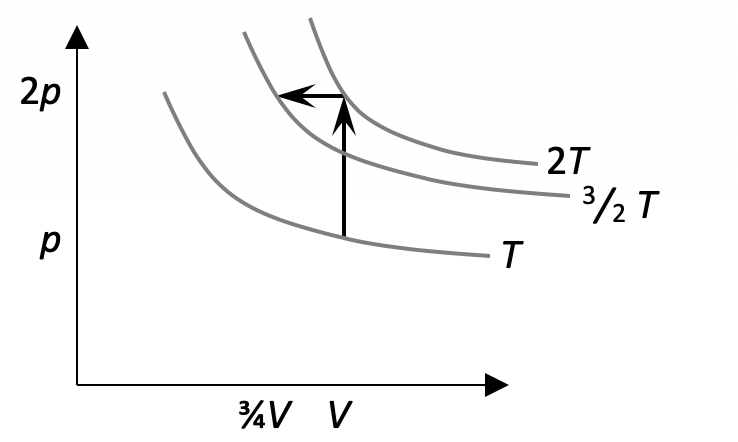 2.     0,65 kg water. De warmte die het staal moet verliezen is	Deze warmte wordt door het water opgenomen:	Dus geldt3.    28 200 J. Er zijn drie stappen:	(1) verwarm het ijs van –15˚C tot 0˚C:	(2) smelt het ijs bij het smeltpunt van 0˚C:	(3) verwarm het water van 0˚C tot 25˚C	Het totaal is 28 200 J.